敬愛的國中家長們：     為增進國中端學生及家長們對技職教育與五專免試入學方式的了解，馬偕專校(以下簡稱本校)特別規劃舉辦「技職教育宣導講座｣及「五專免試入學說明會｣。(一切規則以108學年度北區五專聯合免試入學招生委員會所公告為主)     說明會時間訂於108年01月12日（六）13:30-16:30，期待您的參與！活動時程如下：承辦單位:馬偕專校:教育推展中心連絡電話:(02)28584180分機 2117 或 2119 呂漢軍主任、游佳君辦事員傳真號碼:(02)2858-4183 (請註明游小姐收)聯絡EMAIL: s505@mail.mkc.edu.tw (游小姐收)馬偕專校    敬邀  ---------------------------------------------------------------------------------報 名 回 條回條請於107年12月28日（五）前由貴子弟繳交予輔導室(資料組)□ 我要參加108年01月12日(六) 14:10～15:00技職教育宣導講座。□ 我要參加108年01月12日(六) 15:10～16:00五專免試入學說明會。 (以上活動可複選)□ 很抱歉，剛好有事，但我仍關心相關訊息請提供相關資料。   地址(寄送簡介)：                                        就讀國中：學生姓名：家長姓名：聯絡電話：交通方式：□ 捷運(捷運站有接駁車)  □ 自行開車(停車位有限)             當日孩子陪同出席 ( 前來的人數共    位 )附註:現場座位有限，額滿為止。(一切以貴校輔導室繳交回條至本校承辦單位報名順序為準)本校交通方式4. 大南客運接駁5. 走路約10-15分鐘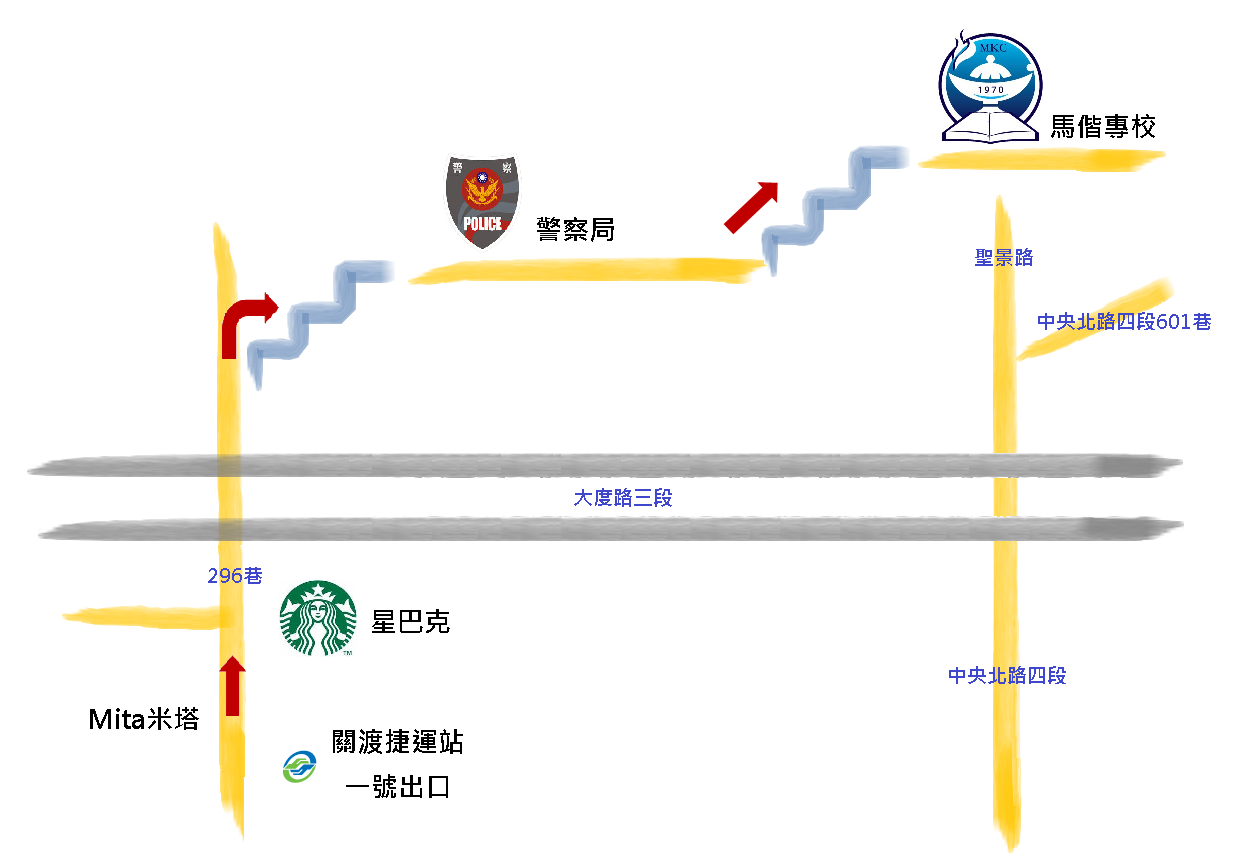 時 間活 動內 容活 動 地 點13:30～14:10報到本校D棟大樓7樓國際會議廳14:10～15:00技職教育宣導講座本校D棟大樓7樓國際會議廳15:00～15:10中場休息本校D棟大樓7樓國際會議廳15:10～16:00五專免試入學說明本校D棟大樓7樓國際會議廳16:00～16:30Q＆A本校D棟大樓7樓國際會議廳16:30賦歸1. 台北火車站→ 捷運淡水線(至關渡站下車) → 1號出口
→ 接駁公車(大南客運)或步行十分鐘→ 關渡校區 2. 指南客運：
淡水北門線關渡站下車 3. 高速公路：
請由1號國道→ 重慶北路交流道下→ 往士林北投方向
→ 上百齡橋→ 左轉往大度路→ 左轉聖景路→ 上山方向→ 左轉 → 關渡校區 大南客運(車體會標示馬偕專校) 馬偕專校-捷運關渡站大南客運(車體會標示馬偕專校) 馬偕專校-捷運關渡站來回接駁時段(1)13:20-14:20來回接駁時段(2)14:30-15:30來回接駁時段(3)16:00-17:00 